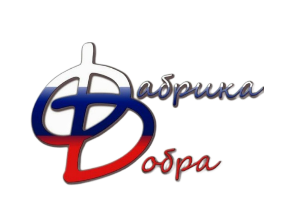 Заявка на участиев городской программе воспитания и дополнительного образования «Фабрика добра»Почта: fabricadobra@bk.ru, отправлять до 25.09.23г.Состав команды ФИО руководителя (полностью)ОУ, класс, название командыСмена, в которую обучаются детиТелефонE – mail№ФИО ребёнкаДата рожденияНомер сертификата дополнительного образования